Creature Picture Activity DirectionsStudents often have difficulty understanding why so few Spanish soldiers were able to defeat large empires of Native Americans.  This activity is designed to help students realize how Native Americans may have perceived Spanish Conquistadors.  Hopefully, students will develop a better understanding of the choices that Native Americans made in regards to the Spanish.Step 1  Show the directions to students.  Go over them with the class clarifying as you feel necessary.Step 2 Refuse to answer any additional or follow up questions.  Remember the activity is designed to help students understand the point of view of Native Americans. They could not ask the Spanish questions because they did share a mutual language.Step 3  Allow students to share artwork with the class as they are comfortable doing so Step 4 Show students the conquistador picture and see if they can make the connections. 	4 legs – horse	2 heads -horse and man	Silver scales-armor	9 to 12 feet  tall – height of man seated on horseback	Smoke and fire- from early gunStep 5 Explain the purpose of the activity.Creature PictureCreate a creature that has all of the following characteristics4 legs2 arms2 headsMostly brown in color with some silver scales in front9 to 12 feet tallBreathes smoke and firePlan carefullySketch in pencil, then colorColor neatly and completelyInclude background to show scale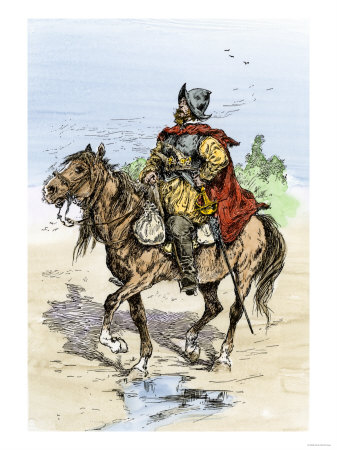 